Key Stage 5 Bulletin:  23rd Sept 2022News and Reminders Congratulations on the start you have made to the new year! The maturity shown by the vast majority of you in attitudes to your study, time keeping and respect for others and the space around you bodes very well for a successful 6th Sixth Form and life beyond. The interpretation of the dress code ‘smart business attire’ is always interesting to see and we have a very well presented group of students. I would like to remind you all, however, that trainers are not acceptable footwear.  If in doubt, double check guidelines here: https://www.blessedgeorgenapier.co.uk/page/?title=Dress+Code+and+Code+of+Conduct&pid=174Please be aware that you are all required to be registered Period 5 every day. If you have a study period at that time you should be registering with Mrs Russell in the LRC at the beginning of that period. The sign out/in sheets in the LRC are for short off site trips to e.g. Sainsburys (other shops are available!) at break or lunchtime. If you need to leave the site at any other time during the school day, please make sure you are signing out/in with Mrs Thornton in Attendance. If you will be absent from school, please make sure your Parent/Guardian phones the Attendance line and leaves a message as soon as possible.A few dates for your diaries:Friday 23rd September: Yr13 EPQ Analysis DeadlineThursday 29th September: INSET DAYFriday 30th September: Deadline for Personal Statements for Oxbridge and Early EntryTuesday 11th October: 6th Form PhotosThursday 13th October: Yr12/13 Art Trip to LondonFriday 14th October: 7:30pm PTFA Quiz NightSaturday 15th October: Deadline for UCAS application for Oxbridge and Early Entry Monday 17th October: Yr13 Reports (Grades only)24th -28th October: Half Term                                                                 Year 13Please find attached the Privilege Pass Letter. If you have any questions, please contact Mrs O’Donnell or Mrs Russell.For help with Personal Statements please send drafts to Mrs Ellul: mell8376@bgn.oxon.sch.ukFor help with EP please see exemplars in the RE section of the VLE or send your complete project so far including plan to Mrs Ebsworth: aebs2497@bgn.oxon.sch.uk		 Year 12Make sure you are using all the resources available to you in 6th Form. If you haven’t yet, log in to Unifrog. This online hub will help you take leaps into your future whatever you are planning to do; think of the Uni as short for Universal not University in the advice and guidance it offers!Check the noticeboards in the LRC for clubs and upcoming events. For example, Thursday October 6th  sees the welcome return of the MFL Film Club every Thursday lunchtime in C13, see poster for more details.Wider World Volunteering for Enrichment.If you have chosen to find a volunteer placement outside of school, please make sure you have the necessary form completed and returned to Mrs Russell in the LRC as soon as possible. If the settings you approach need any information they can email Mrs Russell rrussell@bgn.oxon.sch.uk Useful LinksGresham College: https://www.gresham.ac.uk/ Highlights include:  The Microbial Basis of Life by Professor Robin May.  The Maths of Coins and Currencies by Professor Sarah Hart.  The Lost Cities and Amazing Heritage of Kenya by Robin Walker. Plus many more!You are cordially invited to Cascading Principles, Expansions within Geometry, Philosophy and Interference a sculptural exhibition by Conrad Shawcross in the Mathematical Institute University of Oxford. Opening event: 5:30 – 7:30 pm, 27th   September 2022, Andrew Wiles Building, Woodstock Road, Oxford OX2 6GG.  Have you signed up yet to the Unifrog Student Newsletter?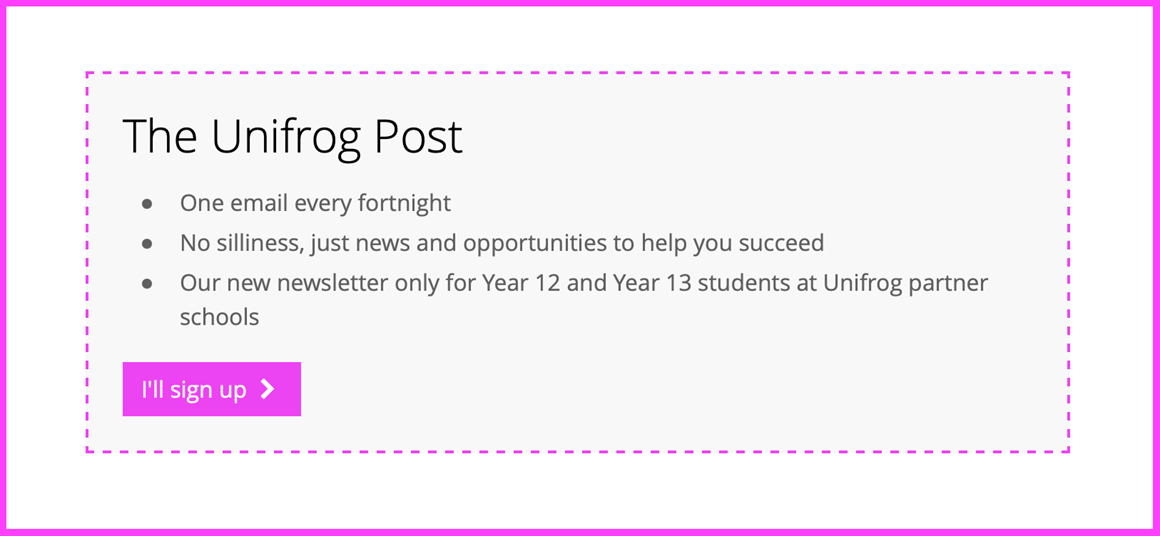 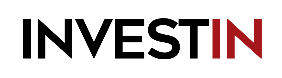 Live & Interactive career Masterclasses / At UCL or online / November & December 2022In Focus: 9 STEM & Medicine- related industries at UCL this term. The programmes are an excellent opportunity to test-drive a career before committing to it and receive tailored advice from successful professionals. Highlights include:  - Practise stitching up a wound- Design the engineering to take humans to Mars
- Observe a clinical psychology assessment
- Design your own video game
If you have any questions relating to anything Sixth Form, please contact:Mrs O’Donnell – SODonnell@bgn.oxon.sch.uk Mr Thornton – wtho0370@bgn.oxon.sch.uk Mrs Ellul – mell8376@bgn.oxon.sch.uk Mrs Russell - rrussell@bgn.oxon.sch.uk  Disclaimer:Please note that BGN School cannot take responsibility for checking every aspect of these websites in detail. We advise you to follow normal internet safety precautions when accessing these, and any other internet sites. Remember, that if you give your personal details to a third-party website, you may be consenting to them using or sharing your details. Always read the Privacy Notice and Terms and Conditions carefully.